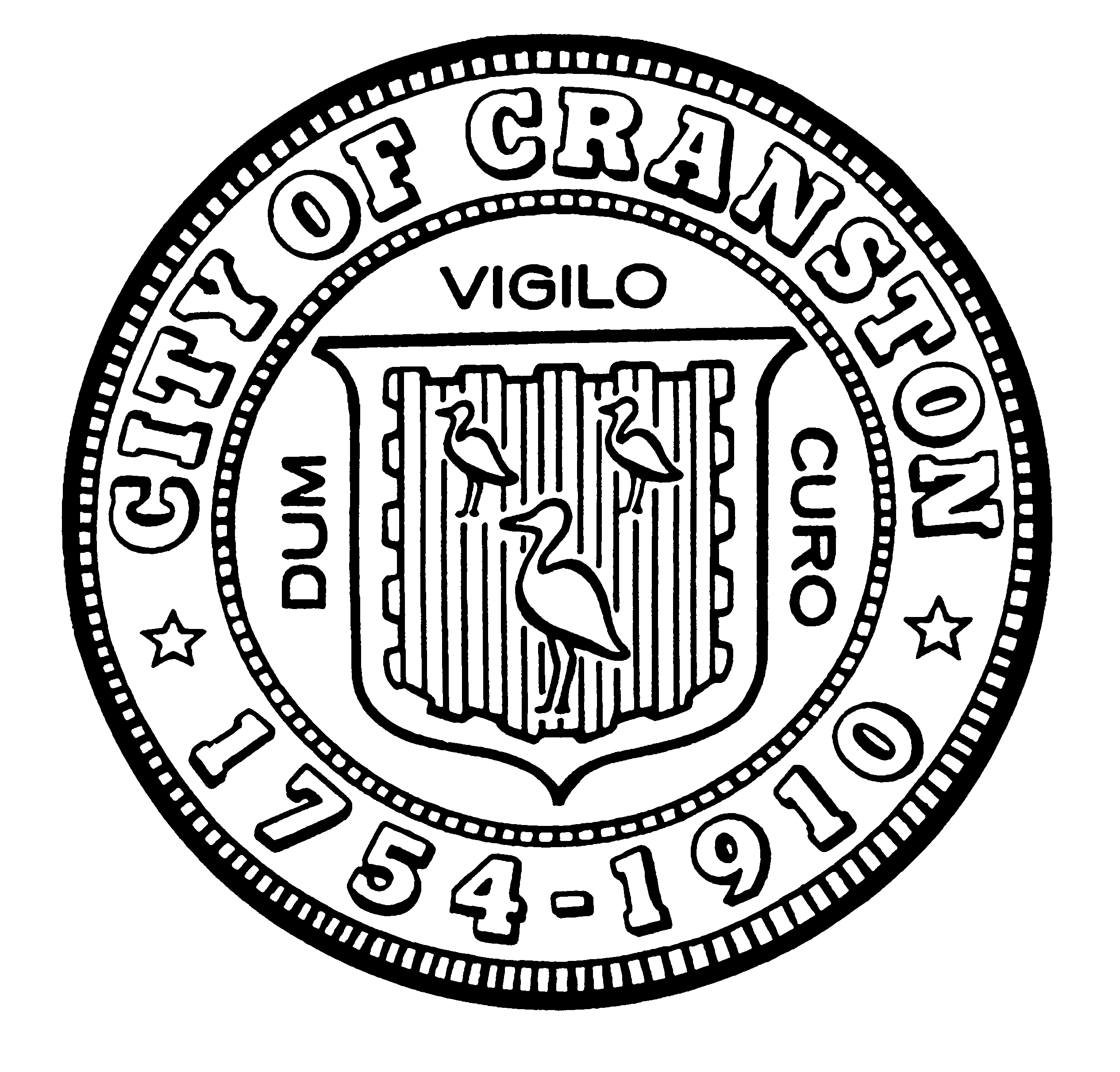 HOUSING COMMISSIONDerik Tutt			Jason M. Pezzullo, Planning DirectorJason Case			Tim G. Sanzi, Community DevelopmentAnnette Mann Bourne		Robert Santurri Jr, OneCranston Health Equity ZoneAmy Rainone			Joanne McGunagle, CCAPFrank DiZoglioWEDNESDAY FEBRUARY 2, 2022 @ 5:30 P.M.City of Cranston is inviting you to a scheduled Zoom meeting. Topic: Cranston Housing Commission Time: Feb 2, 2022 05:30 PM Eastern Time (US and Canada) Join Zoom Meeting https://us02web.zoom.us/j/83186701264?pwd=aWwrNE12SFdzSjMwMWN0NVVyS0NCdz09Meeting ID: 831 8670 1264 Passcode: 943047 One tap mobile +1646558865683186701264# *943047# US (New York) +1301715859283186701264#,,,,*943047# US (Washington DC) Dial by your location +1 646 558 8656 US (New York) +1 301 715 8592 US (Washington DC) +1 312 626 6799 US (Chicago) +1 669 900 9128 US (San Jose) +1 253 215 8782 US (Tacoma) +1 346 248 7799 US (Houston) 833 548 0276 US Toll-free 833 548 0282 US Toll-free 877 853 5247 US Toll-free 888 788 0099 US Toll-free Meeting ID: 831 8670 1264 Passcode: 943047 Find your local number: https://us02web.zoom.us/u/kcX6xNLolBMONTHLY MEETING- FEBRUARY AGENDAApproval of minutes of December 1, 2021 meetingAnnual election of officers (as per Section E of Ordinance 2020-44 establishing the Housing Commission)Discussion on 2022 meeting scheduleRevisit communication to City Council on Commission vacanciesDiscussion of recommendations for use of Cranston ARPA funds to address housing needsNew business“Individuals requesting interpreter services for the hearing-impaired must notify the Office of the City Clerk at 461-1000 Ext. 3197 seventy-two (72) hours in advance of the hearing date.” 